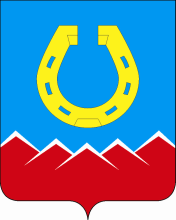                                           АДМИНИСТРАЦИЯ                          Юрюзанского городского поселения                        ПОСТАНОВЛЕНИЕ    “     «27» 04  2020 г.             №110      г. Юрюзань         О внесении изменений в муниципальнуюпрограмму «Переселениеиз непригодного для проживанияжилищного фонда в Юрюзанском городском поселении»       В соответствии с Федеральным законом от 06.10.2003г. N 131-ФЗ «Об общих принципах организации местного самоуправления в Российской Федерации»,   Порядком разработки и реализации муниципальных целевых программ, утвержденным Постановлением Администрации Юрюзанского городского поселения Катав-Ивановского муниципального района Челябинской области № 10 от 05.02.2010 г., руководствуясь Уставом Юрюзанского городского поселения ПОСТАНОВЛЯЮ:1.Внести изменения в муниципальную программу «Переселение из непригодного для проживания жилищного фонда в Юрюзанском городском поселении», утвержденную Постановлением Администрации Юрюзанского городского поселения № 460 от 18.12.2019 г., изложив ее в новой редакции (приложение  к данному постановлению);2.Разместить настоящее постановление на официальном сайте Администрации Юрюзанского городского поселения.3.Контроль за исполнением  программы возложить на заместителя Главы Юрюзанского городского поселения Голубева Д.Б.     Глава Юрюзанского городского поселения                                Ю.В. Бобылев  